FORMULÁRIO DE DEMANDA DIÁRIA E FINALIDADES DE USOOUTORGA DE DIREITO DE USO DE ÁGUA SUBTERRÂNEA(VAZÃO IGUAL OU SUPERIOR A 46,8 M³/H - IN AGERH 005/2017)Marcar a(s) finalidades(s) de uso da água subterrânea e na sequência preencher os demais campos com as informações de demanda diária e arnazenamento da água do poço a ser regularizado.IMPORTANTE: Esse formulário somente será analisado se as opções marcadas na Parte I estiverem também preenchidas na Parte II e Parte III, bem como se o formulário estiver datado e assinado pelo Requerente ou seu Representante Legal.Parte I – Definição da(s) finalidade(s) de uso da água subterrânea(PREENCHIMENTO OBRIGATÓRIO)    Abastecimento Público (Somente para Concessionárias/Prefeituras)    Abastecimento industrial     Aquicultura    Construção civil    Consumo e higiene humana    Criação e dessedentação de animais    Extração e beneficiamento mineral)    Irrigação e beneficiamento de produtos agrícolas)    Lavagem de veículos    Lavanderia de roupas    Limpeza de dependências    Paisagismo e rega de plantas    Rebaixamento de nível d’água em obra civil e mineração)    Recreação, esportes e lazer    Sistema de combate a incêndios    Sistemas de resfriamento e refrigeração    Transporte de água por carro-pipa    Umectação de vias e controle de material particulado    OutrasParte II – Definição da(s) finalidade(s) de uso da água subterrâneaParte III – Armazenamento da água subterrânea(PREENCHIMENTO OBRIGATÓRIO)Senhor Diretor,Responsabilizo-me pelas informações prestadas sobre as características do empreendimento e objetivo do uso ou interferência em recursos hídricos.Declaro ainda que as informações prestadas no presente processo se constituem em expressão da verdade.Termos em que pede deferimento,	Data          _                                                                                                    ...                                    _  Assinatura do Requerente ou Representante LegalAbastecimento público(SOMENTE PARA CONCESSIONÁRIAS/PREFEITURAS)Abastecimento público(SOMENTE PARA CONCESSIONÁRIAS/PREFEITURAS)Abastecimento público(SOMENTE PARA CONCESSIONÁRIAS/PREFEITURAS)Abastecimento público(SOMENTE PARA CONCESSIONÁRIAS/PREFEITURAS)Abastecimento público(SOMENTE PARA CONCESSIONÁRIAS/PREFEITURAS)Abastecimento público(SOMENTE PARA CONCESSIONÁRIAS/PREFEITURAS)Instrumento de concessão:     .    Instrumento de concessão:     .    Instrumento de concessão:     .    Vigência (data final):     ...  _  Vigência (data final):     ...  _  Vigência (data final):     ...  _  Localidade abastecidaPopulação abastecida (hab.)População abastecida (hab.)População abastecida (hab.)*Consumo (m³/hab.dia)*Consumo (m³/hab.dia)Localidade abastecidaAtualProjetoProjetoAtualProjeto     ...  _       ...  _       ...  _       ...  _       ...  _       ...  _       ...  _       ...  _       ...  _       ...  _       ...  _       ...  _       ...  _       ...  _       ...  _       ...  _       ...  _       ...  _       ...  _       ...  _       ...  _       ...  _       ...  _       ...  _       ...  _       ...  _       ...  _       ...  _       ...  _       ...  _       ...  _       ...  _       ...  _       ...  _       ...  _       ...  _  Total     ...  _  habitantes     ...  _  habitantes     ...  _  habitantes     ...  _  m³     ...  _  m³Observações:     ...  _  Observações:     ...  _  Observações:     ...  _  Observações:     ...  _  Observações:     ...  _  *Demanda de água exclusivamente do poço para a finalidade de Abastecimento público.*Demanda de água exclusivamente do poço para a finalidade de Abastecimento público.*Demanda de água exclusivamente do poço para a finalidade de Abastecimento público.*Demanda de água exclusivamente do poço para a finalidade de Abastecimento público.*Demanda de água exclusivamente do poço para a finalidade de Abastecimento público.*Demanda de água exclusivamente do poço para a finalidade de Abastecimento público.Abastecimento industrial Abastecimento industrial Abastecimento industrial Abastecimento industrial Abastecimento industrial Abastecimento industrial Abastecimento industrial Abastecimento industrial Tipologia industrial: Tipologia industrial: Tipologia industrial: Tipologia industrial: Tipologia industrial: Tipologia industrial: Tipologia industrial: Tipologia industrial:        _  Abatedouro   _MáquinasPapel e celulose    _Siderurgia       _Alimentos e bebidas     _MedicamentosPetroquímica    _Textil e curtumes       _Outros (especificar):     ...  _  Outros (especificar):     ...  _  Outros (especificar):     ...  _  Outros (especificar):     ...  _  Outros (especificar):     ...  _  Outros (especificar):     ...  _  Outros (especificar):     ...  _  Data do início da operação:     .    Data do início da operação:     .    Data do início da operação:     .    Data do início da operação:     .    Número de empregados:    .   Número de empregados:    .   Número de empregados:    .   Número de empregados:    .   Produção mensal (ton./mês, unidades/mês):    .   Produção mensal (ton./mês, unidades/mês):    .   Produção mensal (ton./mês, unidades/mês):    .   Produção mensal (ton./mês, unidades/mês):    .   Demanda de água por unidade de produto:    .   m³ Demanda de água por unidade de produto:    .   m³ Demanda de água por unidade de produto:    .   m³ Demanda de água por unidade de produto:    .   m³ *Demanda diária total de água:    .   m³/dia*Demanda diária total de água:    .   m³/dia*Demanda diária total de água:    .   m³/dia*Demanda diária total de água:    .   m³/diaObservações:     .    Observações:     .    Observações:     .    Observações:     .    Observações:     .    Observações:     .    Observações:     .    Observações:     .    *Demanda de água exclusivamente do poço para a finalidade de Abastecimento industrial.*Demanda de água exclusivamente do poço para a finalidade de Abastecimento industrial.*Demanda de água exclusivamente do poço para a finalidade de Abastecimento industrial.*Demanda de água exclusivamente do poço para a finalidade de Abastecimento industrial.*Demanda de água exclusivamente do poço para a finalidade de Abastecimento industrial.*Demanda de água exclusivamente do poço para a finalidade de Abastecimento industrial.*Demanda de água exclusivamente do poço para a finalidade de Abastecimento industrial.*Demanda de água exclusivamente do poço para a finalidade de Abastecimento industrial.Aquicultura Aquicultura Aquicultura Aquicultura Aquicultura Aquicultura Tipo(s) de cultivo: Tipo(s) de cultivo: Tipo(s) de cultivo: Tipo(s) de cultivo: Tipo(s) de cultivo: Número de tanques:    .          _Psicultura     _Peixes ornamentaisPeixes ornamentaisProfundidade média dos tanques:    .          _Outros (especificar):     ...  _  Outros (especificar):     ...  _  Outros (especificar):     ...  _  Outros (especificar):     ...  _  Material do fundo dos tanques:   .   Área da lâmina d’água:    .   m²Área da lâmina d’água:    .   m²Área da lâmina d’água:    .   m²Área da lâmina d’água:    .   m²Necessidade mínima de água por área de lâmina d’água:    .   m³/h.m²)Necessidade mínima de água por área de lâmina d’água:    .   m³/h.m²)*Demanda diária total de água:    .   m³/dia*Demanda diária total de água:    .   m³/dia*Demanda diária total de água:    .   m³/dia*Demanda diária total de água:    .   m³/dia*Demanda diária total de água:    .   m³/dia*Demanda diária total de água:    .   m³/diaObservações:     .    Observações:     .    Observações:     .    Observações:     .    Observações:     .    Observações:     .    *Demanda de água exclusivamente do poço para a finalidade de Aquicultura.*Demanda de água exclusivamente do poço para a finalidade de Aquicultura.*Demanda de água exclusivamente do poço para a finalidade de Aquicultura.*Demanda de água exclusivamente do poço para a finalidade de Aquicultura.*Demanda de água exclusivamente do poço para a finalidade de Aquicultura.*Demanda de água exclusivamente do poço para a finalidade de Aquicultura.Construção civil Construção civil Data do início da obra:    .    Previsão do término da obra (data):    .    Número de funcionários no canteiro da obra:    .   *Demanda diária total de água:    .   m³/diaObservações:    .    Observações:    .    *Demanda de água exclusivamente do poço para a finalidade de Construção civil.*Demanda de água exclusivamente do poço para a finalidade de Construção civil.Consumo e higiene humana Consumo e higiene humana Número de pessoas:    .   *Demanda per capita de água:    .   m³/hab.diaObservações:    .    Observações:    .    *Demanda de água exclusivamente do poço para a finalidade de Consumo e higiene humana.*Demanda de água exclusivamente do poço para a finalidade de Consumo e higiene humana.Criação e dessedentação de animaisCriação e dessedentação de animaisCriação e dessedentação de animaisCriação e dessedentação de animaisCriação e dessedentação de animaisCriação e dessedentação de animaisCriação e dessedentação de animaisEspécie(s) animal(is): Espécie(s) animal(is): Espécie(s) animal(is): Espécie(s) animal(is): Espécie(s) animal(is): Espécie(s) animal(is): Espécie(s) animal(is):        _  Aves   _Bovinos (corte)Bovinos (corte)    _Caprinos       _Aves (galinha de postura)     _Bovinos (leite)Bovinos (leite)    _Equinos       _Aves (frango de corte)     _BubalinosBubalinos    _Suínos       _Outros (especificar):     ...  _  Outros (especificar):     ...  _  Outros (especificar):     ...  _  Outros (especificar):     ...  _  Outros (especificar):     ...  _  Outros (especificar):     ...  _  Sistema de Criação:    _ Extensivo     _ IntensivoSistema de Criação:    _ Extensivo     _ IntensivoSistema de Criação:    _ Extensivo     _ IntensivoSistema de Criação:    _ Extensivo     _ IntensivoSistema de Criação:    _ Extensivo     _ IntensivoSistema de Criação:    _ Extensivo     _ IntensivoSistema de Criação:    _ Extensivo     _ IntensivoNúmero de cabeças:    .   cabeças Número de cabeças:    .   cabeças Número de cabeças:    .   cabeças Número de cabeças:    .   cabeças Consumo de água por cabeça:    .   m³/diaConsumo de água por cabeça:    .   m³/diaConsumo de água por cabeça:    .   m³/dia*Demanda diária total de água:    .   m³/dia*Demanda diária total de água:    .   m³/dia*Demanda diária total de água:    .   m³/dia*Demanda diária total de água:    .   m³/dia*Demanda diária total de água:    .   m³/dia*Demanda diária total de água:    .   m³/dia*Demanda diária total de água:    .   m³/diaObservações:    .    Observações:    .    Observações:    .    Observações:    .    Observações:    .    Observações:    .    Observações:    .    *Demanda de água exclusivamente do poço para a finalidade de Criação e dessedentação de animais.*Demanda de água exclusivamente do poço para a finalidade de Criação e dessedentação de animais.*Demanda de água exclusivamente do poço para a finalidade de Criação e dessedentação de animais.*Demanda de água exclusivamente do poço para a finalidade de Criação e dessedentação de animais.*Demanda de água exclusivamente do poço para a finalidade de Criação e dessedentação de animais.*Demanda de água exclusivamente do poço para a finalidade de Criação e dessedentação de animais.*Demanda de água exclusivamente do poço para a finalidade de Criação e dessedentação de animais.Extração e beneficiamento mineral Extração e beneficiamento mineral Data do início da mineração:    .    Previsão de término (data):    .    Descrição do processo extrativo:    .   Tipo de produto:    .   Produção média mensal (ton./mês, m³/mês):    .   Consumo de água por unidade de produto:    .   m³*Demanda diária total de água:    .   m³/dia*Demanda diária total de água:    .   m³/diaObservações:    .    Observações:    .    *Demanda de água exclusivamente do poço para a finalidade de Extração e beneficiamento mineral.*Demanda de água exclusivamente do poço para a finalidade de Extração e beneficiamento mineral.Irrigação e beneficiamento de produtos agrícolasIrrigação e beneficiamento de produtos agrícolasIrrigação e beneficiamento de produtos agrícolasIrrigação e beneficiamento de produtos agrícolasIrrigação e beneficiamento de produtos agrícolasIrrigação e beneficiamento de produtos agrícolasIrrigação e beneficiamento de produtos agrícolasIrrigação e beneficiamento de produtos agrícolasSistema(s) de irrigação: Sistema(s) de irrigação: Sistema(s) de irrigação: Sistema(s) de irrigação: Sistema(s) de irrigação: Sistema(s) de irrigação: Sistema(s) de irrigação: Sistema(s) de irrigação:        _  Aspersão convencional   _Aspersão (canhão)Gotejamento    _Mangueira        _Aspersão (pivô)     _Aspersão (autopropelido)Inundação    _Microaspersão       _Outros (especificar):     ...  _  Outros (especificar):     ...  _  Outros (especificar):     ...  _  Outros (especificar):     ...  _  Outros (especificar):     ...  _  Outros (especificar):     ...  _  Outros (especificar):     ...  _  Data do início do cultivo:     .    Data do início do cultivo:     .    Data do início do cultivo:     .    Data do início do cultivo:     .    Cultura irrigada:    .   Cultura irrigada:    .   Cultura irrigada:    .   Cultura irrigada:    .   Lâmina bruta máxima:     .   mm/dia Lâmina bruta máxima:     .   mm/dia Lâmina bruta máxima:     .   mm/dia Lâmina bruta máxima:     .   mm/dia Área irrigada:     .   hectares (ha) Área irrigada:     .   hectares (ha) Área irrigada:     .   hectares (ha) Área irrigada:     .   hectares (ha) Eficiência:     .   ¨% Eficiência:     .   ¨% Eficiência:     .   ¨% Eficiência:     .   ¨% *Demanda diária total de água:    .   m³/dia*Demanda diária total de água:    .   m³/dia*Demanda diária total de água:    .   m³/dia*Demanda diária total de água:    .   m³/diaObservações:     .    Observações:     .    Observações:     .    Observações:     .    Observações:     .    Observações:     .    Observações:     .    Observações:     .    *Demanda de água exclusivamente do poço para a finalidade de Irrigação e beneficiamento de produtos agrícolas.*Demanda de água exclusivamente do poço para a finalidade de Irrigação e beneficiamento de produtos agrícolas.*Demanda de água exclusivamente do poço para a finalidade de Irrigação e beneficiamento de produtos agrícolas.*Demanda de água exclusivamente do poço para a finalidade de Irrigação e beneficiamento de produtos agrícolas.*Demanda de água exclusivamente do poço para a finalidade de Irrigação e beneficiamento de produtos agrícolas.*Demanda de água exclusivamente do poço para a finalidade de Irrigação e beneficiamento de produtos agrícolas.*Demanda de água exclusivamente do poço para a finalidade de Irrigação e beneficiamento de produtos agrícolas.*Demanda de água exclusivamente do poço para a finalidade de Irrigação e beneficiamento de produtos agrícolas.Lavagem de veículos Lavagem de veículos Número de veículos lavados por dia:    .   veículos/dia*Demanda diária total de água:    .   m³/diaObservações:    .    Observações:    .    *Demanda de água exclusivamente do poço para a finalidade de Lavagem de veículos.*Demanda de água exclusivamente do poço para a finalidade de Lavagem de veículos.Lavanderia de roupas Lavanderia de roupas Consumo de água por ciclo de lavagem:    .   m³*Demanda diária total de água:    .   m³/diaObservações:    .    Observações:    .    *Demanda de água exclusivamente do poço para a finalidade de Lavanderia de roupas.*Demanda de água exclusivamente do poço para a finalidade de Lavanderia de roupas.Limpeza de dependências Limpeza de dependências Área estimada de limpeza:    .   m²*Demanda diária total de água:    .   m³/diaObservações:    .    Observações:    .    *Demanda de água exclusivamente do poço para a finalidade de Limpeza de dependências.*Demanda de água exclusivamente do poço para a finalidade de Limpeza de dependências.Paisagismo e rega de plantas Paisagismo e rega de plantas Área regada:    .   m²Quantidade de regas por dia:    .   regas/dia*Demanda diária total de água:    .   m³/diaObservações:    .    Observações:    .    *Demanda de água exclusivamente do poço para a finalidade de Paisagismo e rega de plantas.*Demanda de água exclusivamente do poço para a finalidade de Paisagismo e rega de plantas.Rebaixamento de nível d'água em obra civil e mineraçãoRebaixamento de nível d'água em obra civil e mineraçãoData do início do rebaixamento:    .    Previsão de término (data):    .    Descrição do processo de rebaixamento:    .   Tempo diário:    .   horas/diaVolume diário total de água explotada:    .   m³/diaLocal de descarte da água:    .    Observações:    .    Observações:    .    Recreação, esportes e lazerRecreação, esportes e lazerDescrição das atividades:    .    *Demanda diária total de água:    .   m³/diaObservações:    .    Observações:    .    *Demanda de água exclusivamente do poço para a finalidade de Recreação e esportes.*Demanda de água exclusivamente do poço para a finalidade de Recreação e esportes.Sistema de combate a incêndios Sistema de combate a incêndios Tempo de reservação:    .    *Demanda diária total de água:    .   m³/diaObservações:    .    Observações:    .    *Demanda de água exclusivamente do poço para a finalidade de Sistema de combate a incêndio.*Demanda de água exclusivamente do poço para a finalidade de Sistema de combate a incêndio.Sistemas de resfriamento e refrigeraçãoSistemas de resfriamento e refrigeraçãoDescrição dos sistemas:    .    *Demanda diária total de água:    .   m³/diaObservações:    .    Observações:    .    *Demanda de água exclusivamente do poço para a finalidade de Sistemas de resfriamento e refrigeração.*Demanda de água exclusivamente do poço para a finalidade de Sistemas de resfriamento e refrigeração.Transporte de água por carro-pipaTransporte de água por carro-pipaNúmero de carros-pipa abastecidos por dia:    .   Volume do tanque:    .   m³ *Demanda diária total de água:    .   m³/diaObservações:    .    Observações:    .    *Demanda de água exclusivamente do poço para a finalidade de Transporte de água por carro-pipa.*Demanda de água exclusivamente do poço para a finalidade de Transporte de água por carro-pipa.Umectação de vias e controle de material particuladoUmectação de vias e controle de material particuladoÁrea umectada:    .   m²Quantidade umectações por dia:    .   *Demanda diária total de água:    .   m³/diaObservações:    .    Observações:    .    *Demanda de água exclusivamente do poço para a finalidade de Umectação de vias e controle de material particulado.*Demanda de água exclusivamente do poço para a finalidade de Umectação de vias e controle de material particulado.OutrasOutrasDescrição:    .    *Demanda diária total de água:    .   m³/diaObservações:    .    Observações:    .    *Demanda de água exclusivamente do poço para Outras finalidades.*Demanda de água exclusivamente do poço para Outras finalidades.RESERVATÓRIOSRESERVATÓRIOSTipo dos reservatórios:    .    Quantidade de reservatórios:    .    Capacidade total dos reservatórios:    .    m³Observações:    .    *Reservatórios utilizados exclusivamente para armazenamento da água do poço *Reservatórios utilizados exclusivamente para armazenamento da água do poço Fotografia do(s) reservatório(s):Fotografia do(s) reservatório(s):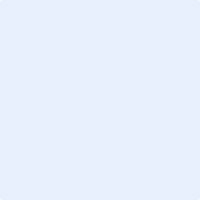 Legenda:    .   Legenda:    .   Legenda:    .   Legenda:    .   